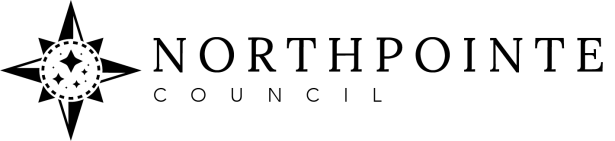 Stabilization Programming ApplicationThank you for your referral to Stabilization Programming at Northpointe Council, Inc.’s First Step Center. Please review and complete all portions of this application and include the following:HIPPA Compliant Release between your Agency and Northpointe Council, Inc. LOCADTR 3.0Completed Bio/Psych/Social Assessment (Completed within the last 6 Months)Completed Medical Assessment (Completed within the last 12 Months)Completed Psychiatric Evaluation (Completed within the last 6 Months)Please return completed Applications to: FAX: (716) 285-3438 Attention: AdmissionsCOVID-19 ScreeningHave you had any international travel or travel from a state that requires quarantine upon return to NYS inthe past 14 days?Yes	NoIn the past 14 days have you been exhibiting any signs and symptoms of respiratory illness (fever, subjectiveor objective, i.e., T>/=100.0F) sore throat, cough, shortness of breath?Yes	NoHave you had any known contact with any Person Under Investigation (PUIs) for COVID-19 or anyone withconfirmed (positive test) COVID-19 within the past 14 days?Yes	NoDate: ______________________________________________Referral Source: _____________________________________________________________________________Contact Name & Title: _____________________________________________________________________________ Phone Number: ______________________________________ Fax Number: _________________________________Email Address: ___________________________________________________________________________________________________________________________________________________________________________________________Demographic InformationClient Name (Last, First, Middle Initial):  __________________________________________________________________________Address: _____________________________________________________________ City: ________________________________State: _____________ Zip Code: _________________ County: ____________________ Phone: ________________________Date of Birth: ______________________________ Social Security Number: _________________________________Gender: ________________________ Legal Marital Status: _________________________________Emergency Contact Name: ___________________________________________________________Emergency Contact Phone: ______________________________________________________________________________________________________________________________________________________Financial InformationPrimary Insurance Provider: _____________________________________ ID Number: _______________________________
Secondary Insurance Provider: ___________________________________ ID Number: ______________________________
Does this Client have any Financial Resources? (i.e.: Property Ownership, Bank Accounts, or Income from Wages/Pension/Settlements?) If yes, please list source(s) and value amounts:________________________________________________________________________________________________________________________________________________________________________________________________________________________Does the applicant currently receive cash assistance or public assistance (Y/N?) _______________________Which county? ____________________________________      Current monthly amount? ______________________________Does applicant currently receive SSI/SSD benefits (Y/N)? __________________________ If yes, please provide: Self-payee _____________	Payee Name: _______________________________________Payee Address: __________________________________________________________Payee Phone Number: _____________________________________________________Substance Use History (Please Attach Additional Pages if History Exceeds Table Size)____________________________________________________________________________________________________________Substance Use Treatment History (Please Attach Additional Pages if History Exceeds Table Size)____________________________________________________________________________________________________________Medical HistoryIs Client Pregnant? (Y/N): ______ Due Date: _________________ OBGYN Provider: _______________________________Does Client have Seizure History? (Y/N): ______ Date of Last Seizure: ______________________________Is the Client currently on Medication Assisted Treatment (Y/N)? _____________________________Type of MAT (Name, Dosage, Frequency) : _________________________________________Current Physical Health Concerns (Including Diagnosed Conditions, Allergies): _____________________________________________________________________________________________________________________________________________________Current Medications (Please Attach Additional Pages if Medication List Exceeds Table Size): Do you have all current medications available for admission to First Step Center (Y/N)? _____________________________________If No, please explain: ________________________________________________________________________________________________________________________________________________________________________________________________________________________Mental Health Treatment History (Please Attach Additional Pages if History Exceeds Table Size):Mental Health Diagnoses: __________________________________________________________________________________ ________________________________________________________________________________________________________________________________________________________________________________________________________________________
Lethality History (Please include details of any history of Suicidal Ideations, Attempts, Self-Injurious Behaviors, and/or Psychiatric Hospitalizations): _______________________________________________________________________________________________ ____________________________________________________________________________________________________________________________________________________________________________________________________________________________________________________________________________________________________________________________________Legal History Current Legal Involvement (Please include involvement with Probation, Parole, Drug Treatment Courts, pending Charges, Treatment Mandates, CPS involvement): ____________________________________________________________________________________________________________Does applicant have any history of or current legal involvement associated with: outstanding warrants, history of assaults, conviction of any crimes, history of incarceration, history of fire setting, conviction of arson, Order of Protection, history of rape/sexual abuse, and/or history of violent crimes.________________________________________________________________________________________________________________________________________________________________________________________________________________________Does the client have transportation to First Step Center  Yes	 NoIf client does not have transportation to First Step Center do they provider verbal authorization for a Medicaid Cab to be scheduled? Yes   NoPick up address: ___________________________________________________________________________________________Preferred cab company: _______________________________________________I attest that all information contained in this application and referral is accurate to the best of my knowledge. Patient Signature: ________________________________________Date: _________________________________(If patient is unable to sign, please confirm referral has been discussed and reviewed with them)____________________________________________________________________________________________________________For Internal Use:Staff Member Completing form: _____________________________________________________Following obtaining information was client:Scheduled for admission Date: __________________ Time:_______________________________Placed on waitlist (Y/N): _______________________________ALL-INCLUSIVE CONFIDENTIAL INFORMATION CONSENT		NORTHPOINTE COUNCIL, INC.				Client: ___________________________First Step Chemical Dependency Crisis Center		DOB: _______________________________2470 Allen Ave., Niagara Falls, NY 14303	 Phone: 285-3421	Notice to Staff: This release cannot be used for the release of HIV-related information, nor for the re-disclosure of confidential information provided to NCI/First Step by other individuals or agencies.I, ______________________________________________	do hereby consent and authorize			_______________________________________________________Print Name of Agency or Individualto obtain and/or release to:_____________________________________________________Print Name of Agency or IndividualTHE FOLLOWING INFORMATION REGARDING MYSELF:Obtain       Release                 	Medical history, physical examination and medication records                 	Assessment/Diagnosis/Prognosis/ /Progress in Treatment                           	LOCDTR                 	Other: _____________________________THE INFORMATION IS NEEDED FOR THE FOLLOWING PURPOSES:	Gather information and/or coordinate treatment efforts with the above agency or individual to access or support my treatment	Obtain approvals for, or receipt of insurance or government benefits (such as 3rd party ins., Medicaid, Public Assistance, etc.)	Report my progress and participation to my original referral source	Other: ________________________________________________________________________I understand that my alcohol and/or drug treatment records are protected under the Federal Regulations governing Confidentiality of Alcohol and Drug Abuse Patient Records, 42 C.F.R. Part 2, and the Health Insurance Portability and Accountability Act of 1996 (“HIPPA”), 45 C.F.R. Pts. 160 & 164 and cannot be disclosed without my written consent unless otherwise provided for in regulations. I also understand that I may revoke this consent in writing at any time except to the extent that action has been taken in reliance upon it.  This consent will expire (3) three months from this date, or on the following earlier date, event, or condition: ______________________.I understand that generally the NCI First Step Crisis Center may not condition my treatment on whether I sign a consent form, but in certain limited circumstances I may be denied treatment if I do not sign a consent form.Signature of Client: _____________________________________________Date: __________________Signature of Parent/ Legal Guardian: _______________________________ Date: __________________Signature of Witness: ___________________________________________ Date: __________________SubstanceRouteDate Last UsedAmountFrequencyLevel of CareName of Program AttendedDates AttendedCompleted? (Y/N)MedicationDosage FrequencyProviderLevel of CareName of Program AttendedDates AttendedCompleted? (Y/N)